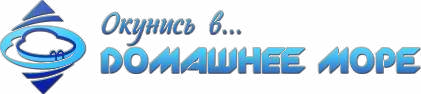 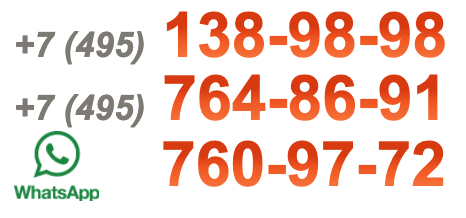 Правильный уход за бассейнами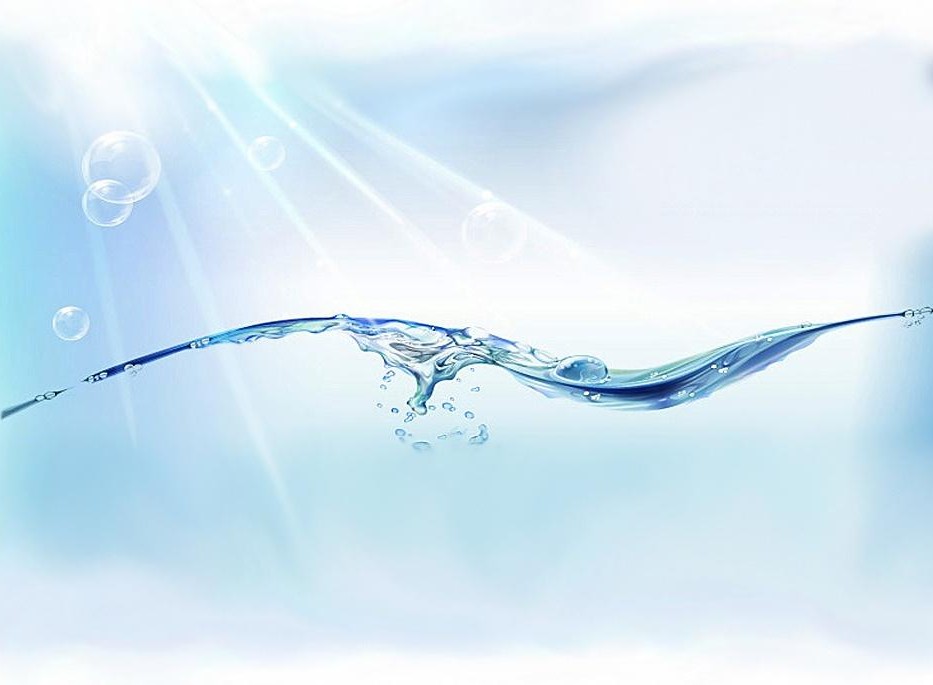 Правильный уход за бассейнамиКрасивая и прозрачная вода - это желание любого владельца бассейна. Вы должны помнить, что вода - живой организм, который требует ухода и "питания", причем каждый бассейн индивидуален и поэтому требует индивидуального подхода."ДОМАШНЕЕ МОРЕ" имеет полный набор средств для ухода за водой.Внимание! Перед использованием химических препаратов необходимо ознакомится с данной инструкцией и с инструкцией на каждый применяемый препарат.В начале сезона купания необходима основательная весенняя чистка бассейна. Для этого мы предлагаем последовательно использовать следующие средства:этап: - самый важный - регулирование величины рН. Значение рН показывает "характер" Вашей воды. Слишком большое значение рН делает воду агрессивной по отношению к коже тела и снижает эффективность действия других средств ухода за водой. В этом случае говорят, что вода "щелочная". Слишком малая величина рН обуславливает "кислотную" реакцию воды и приводит к разрушению пленки бассейна. Идеальная величина рН лежит между значениями 7,2-7,6, т.е. обуславливает слегка щелочной характер воды.Для регулирования величины рН применяются средства рН+ (повышающее) и рН- (понижающее).этап: уничтожение водорослей.Водоросли служат питательной средой для бактерий. Именно поэтому необходимо  добиться, чтобы ни в воде, ни на стенках бассейна водорослей не было. Для уничтожения водорослей применяется           «Кеназин непенящийся» (средство против водорослей) не образуют пены, не содержат хлора.этап: дезинфекция воды.Дезинфекция воды позволит Вам и Вашим гостям купаться без риска заразиться и заболеть. Для без проблемной дезинфекции воды в бассейнах необходимо использование  «Кенарит жидкий 140 г/л» (хлор жидкий 5литров.)этап: - так, если вода мутная и фильтр не может устранить это загрязнение, то применяется «Кензифлок» (жидкий флокулянт) преобразующий загрязнения в хлопья, с которыми уже может справиться фильтровальная установка.Что делать если... :Даже при правильном уходе внешние причины могут ухудшить качество воды. В этом случае Вам полезно знать следующее:Мутная вода или слизь на стенках.Причина: плохая работа фильтра или влияние погоды, например дождя.Что делать: определите значение рН и отрегулируйте его до уровня 7,2-7,6 с помощью рН+ или рН-. Проведите ударное хлорирование воды с помощью «Кенарит жидкий 140 г/л» (700мл на 10куб.м). Для песочных фильтров добавьте в воду бассейна «Кензифлок» .Фильтр включить на длительное время и хорошо промыть (обратная промывка). Если эти действия не привели к желаемому результату через 3 дня повторить ударное хлорирование.Коричневая вода.Причина: коричневый цвет обусловлен наличие железа в воде. Что делать: отрегулировать величину рН до значения 7,2-7,6, провести ударное хлорирование, добавить в воду бассейна «Кензифлок». Фильтр включить на длительное время и хорошо промыть (обратная промывка).Неприятный запах хлора.Причина: Запах обусловлен образованием хлораминов и вызван перегрузкой бассейна, когда хлор реагирует с загрязнениями. Хлорамин не имеет дезинфицирующих свойств и напротив вызывает изменения величины рН и воспаление глаз.Что делать: провести ударное хлорирование. Хлорамины исчезнут, и вновь образуется активный хлор.Раздражение глаз и кожи - неправильная величина рН:Определить и отрегулировать величину рН до значения 7,2-7,6.Химические препараты поставляются в концентрированном виде и требуют осторожного обращения!Не допускается ни в каком виде смешивать концентраты.Все химикалии хранить в прохладном месте, в тени, в плотно закрытой таре.Мерная	емкость	должна	быть	тщательно	очищена	и	высушена	перед	каждым употреблением.Прежде, чем применять химикаты, ознакомьтесь с инструкцией.Использовать строго по назначению.Беречь от детей!Перечень средств для ухода за водой:Кеназин непенящийся (средство против водорослей)	 - концентрат для уничтожения водорослей.Кенарит жидкий 140 г/л (гипохлорит жидкий) - дезинфекции воды.Ph – минус - жидкий для снижения значения рН.Кензифлок (жидкий флокулянт) - раствор для преобразования загрязнений в хлопья.Общие меры безопасности при использовании химических препаратов.хранить под замком в сухом, недоступном для детей месте ;при попадании в глаза или на кожу немедленно промыть большим количеством воды;не смешивать с другими химикатами;не принимать внутрь.Средство, предназначенное для понижения уровня pH в воде бассейна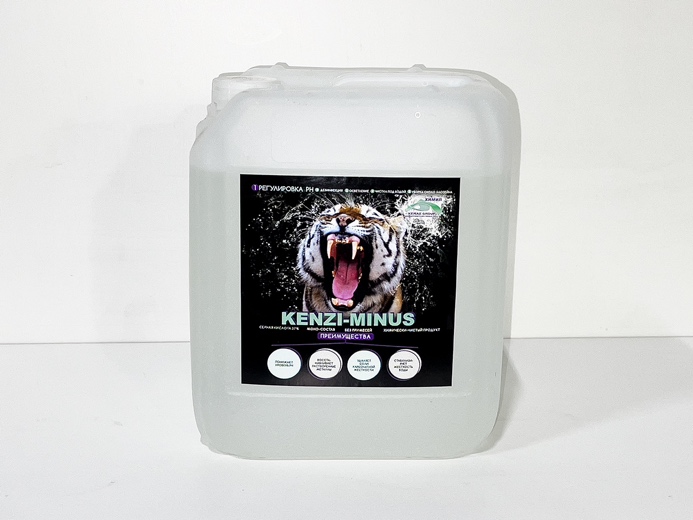 Артикул 306645Состав создан на основе продукта серной кислоты 37% концентрацииОбласть применения: понижает уровень pH в бассейне. Возможно, применение в качестве особого моющего средства эффективного против образования извести.Особенности:
• Прост в использовании
• Имеет полную растворимость в воде
• Предотвращает коррозию металлов

Рекомендации по применению:
Для поддержания оптимального значения уровня рН воды в плавательном бассейне (7.2-7.6) следует проводить контрольные замеры тестером 2-3 раза в неделю. Если значение уровня рН выше 7.6 то необходимо снизить его до рекомендуемых, добавив Kenaz Кензи-минус.

Препарат применяется совместно с автоматическими дозирующими станциями. При их отсутствии (ручное дозирование) нужно следовать инструкции, приведенной на этикетке. При интенсивном использовании бассейна и высокой жесткости воды (значительно отличается от нормы), дозировку необходимо увеличивать.Расход:
Препарат используется из расчета 100 мл на 10 куб/м воды (снижение на 0.1 pH).
Высокий уровень pH приводит к раздражению слизистой оболочки глаз, снижению естественной защиты кожи, вода известкуется, а также может появляться запах хлора. Для того чтобы понизить значение необходимо использовать солянокислый регулятор уровня pH Кензи-минус от производителя Kenaz.

Осуществлять хранение препарата следует в сухом прохладном и хорошо вентилируемом помещении в герметично закрытой заводской упаковке. Не следует подвергать смешиванию с другими химическими препаратами, необходимо избегать контакта с щелочами и химическими препаратами, содержащими активные галогены.Флокулянт для поглощения и удаления взвешенных частиц в воде бассейна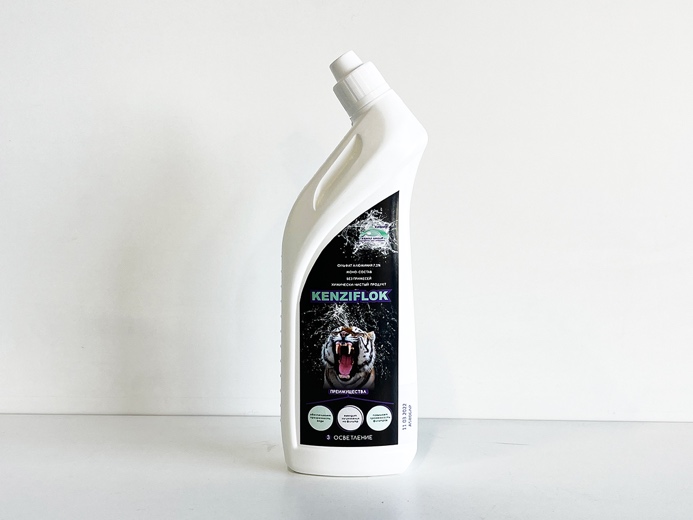 Артикул 809271Препарат предназначен для удаления и поглощения взвешенных частиц в воде бассейна. Изготовлен с помощью сульфата алюминия 7,2%. Пригоден для использования, как в ручном, так и автоматическом режиме, для общественных и частных бассейновОсобенности:
• Готов к применению без разбавления
• Имеет длительное хранение в запакованном виде
• Может использоваться для ручного и автоматического дозирующего оборудования
• Оказывает качественное и быстрое действие на обрабатываемую воду

Рекомендации по применению:
При ручном дозировании, необходимое количество разбавленного препарата Кензи-Флок следует выливать по всему периметру бассейна при включенной системы циркуляции воды. После этого вода в бассейне должна отстояться. Выпавшие в осадок на дно бассейна взвеси и слой хлопьев необходимо собирать водным пылесосом и направить в канализацию.Расход:
Препарат используется из расчета 150-250 мл на 10 куб/м воды.
Жидкий препарат Кензи-Флок от производителя Kenaz предназначен для коагуляции взвешенных частиц, которые слишком малы для очистки обычной фильтрацией, в крупные хлопья (коагуляты), которые либо задерживаются фильтром, либо оседают на дне бассейна. Слой хлопьев, выпавших в осадок на дно бассейна, необходимо удалить при помощи пылесоса, после чего следует включить воду бассейна на фильтрацию. Если помутнение воды устранено частично, то фильтр необходимо промыть и повторить данную обработку заново.

Препарат Кензи-Флок используется для коагуляции воды в частных и общеплавательных бассейнах, а также может применяться и для обработки коммунальных и промышленных сточных вод.Хлорный препарат для дезинфекции и ударного хлорирования воды в бассейнах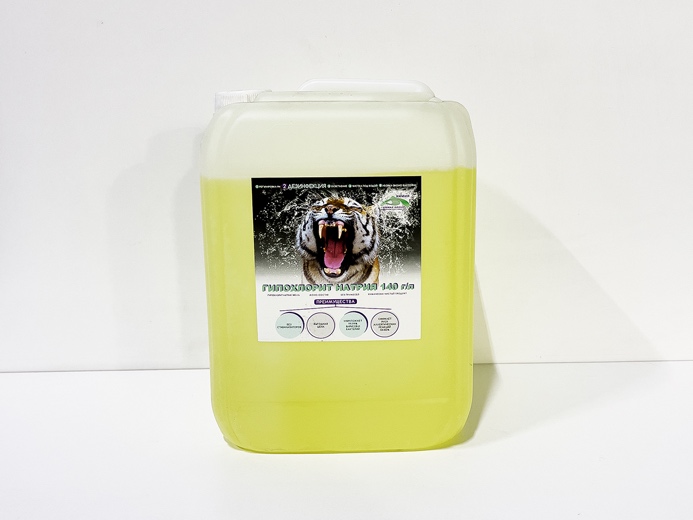 Артикул 306645Приготовлен с использованием гипохлорита натрия ,  активного хлора 140г/лОсобенности:
• Сильнощелочное окисляющее вещество
• Повышает уровень pH воды

Рекомендации по применению:
Для длительной дезинфекции воды необходимо дозировать препарат Кенарит посредством дозирующего насоса. Регулировка количества вещества осуществляется при помощи автоматической станции. Уровень хлора должен находится в значениях 0.6-1. Ручная (шоковая) обработка воды осуществляется из расчета 0.7 л на 10 кубических метров воды. Для регулярного обслуживания следует добавлять 0.2-0.7 л на 10 кубических метров воды.

При ручном способе дозирования следует соблюдать меры предосторожности, так как жидкое средство может попасть на одежду или кожу человека. Это может вызвать раздражение кожи и привести к образованию дырок на одежде. Перед использованием внимательно ознакомьтесь с инструкцией указанной на этикетке продукта.Альгицид, используется против водорослей, бактерий и грибков в бассейне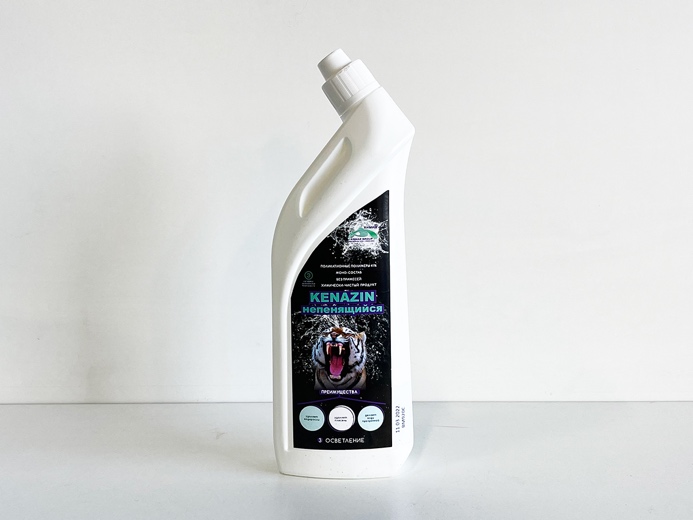 Артикул 809332Средство, предотвращающее размножение водорослей. Представляет собой безхлорный непенящийся препарат.В своем составе содержит поликатионные полимеры 41 %.Особенности:
• Создает безупречное качество воды
• Не имеет запаха
• Не пенится
• Совместим с коагулянтом и хлором
• pH нейтральный
• Прост в примененииРекомендации по применению:
Если вода в бассейне сильно мутная, а также при повышенных температурах и интенсивном использовании бассейна, необходимо увеличивать дозировку средства согласно инструкции.Расход:
Текущая обработка 30-200 мл на 10 куб.м воды. Ударная обработка 150 мл на 10 куб.м воды.
Представляем вашему вниманию жидкий препарат Кеназин, изготовленный на основе органического полиэлектролита не менее 3.5% и хлористого натрия не более 3%. Данное вещество используется для борьбы с появлением и ростом водорослей всех видов, бактерий, плесенью и грибков в воде частных плавательных бассейнах.9. ИНСТРУКЦИЯ ПО ПРИМЕНЕНИЮ ПУЛТЕСТЕРА.Снять крышку тестера и промыть камеры водой.Наполнить пултестер водой со среднего уровня бассейна.У таблетки PHENOLRED надорвать упаковку и, не прикасаясь к таблетке пальцами поместить в левую камеру.У таблетки DPD надорвать упаковку и, не прикасаясь к таблетке пальцами поместить в правую камеру.Закрыть крышку так, чтобы стрелки на крышке были обращены в сторону шкалы.Таблетки быстро растворяются путем покачивания корпуса тестера.Для определения измеренных величин необходимо держать тестер против дневного света. Значение измеренных величин считываются в месте наибольшего соответствия цвета раствора и цветной шкалы.Значение слева - это величина рН. Рекомендуется в пределах 7,2-7,6Значение справа - содержание свободного хлора (мг/л). Рекомендуется в пределах 1,0 мг/л.ВАЖНЫЕ УКАЗАНИЯ:прикасание пальцами к таблеткам искажает измеренные величины;считывание показаний необходимо делать сразу же после растворения таблеток;после каждого измерения, крышка и корпус тестера должны быть тщательно промыты чистой водой;при значении рН менее 6,8 -всегда будет желтый цвет, а при значении рН свыше 8,2 - всегда будеткрасный цвет.ВНИМАНИЕ!Таблетки - реагенты предназначены только для анализов и не могут употребляться для других целей. Таблетки не должны попадать в руки детей.